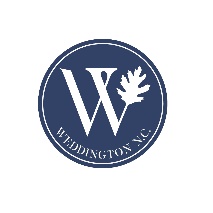 Town of WeddingtonRegular Town Council MeetingMonday, May 8, 2023 – 7:00 p.m.Weddington Town Hall1924 Weddington Road Weddington, NC 28104AgendaCall to OrderDetermination of QuorumPledge of AllegianceAdditions, Deletions and/or Adoption of the AgendaConflict of Interest Statement: In accordance with the state government ethics act, it is the duty of every Council member to avoid conflicts of interest. Does any Council member have any known conflict of interest with respect to any matters on the agenda? If so, please identify the conflict and refrain from any participation in the matter involved.Mayor/Councilmember ReportsPresentation from Union County Library FoundationPublic CommentsPublic Safety ReportConsent AgendaApprove of April 10, 2023 Town Council Meeting MinutesApprove of May 1, 2023 Town Council Special Meeting MinutesApprove the Union County Community Development Block Grant AgreementOld BusinessDiscussion of FY 2023-2024 Preliminary BudgetNew BusinessCode Enforcement ReportUpdate from Finance Officer and Tax CollectorUpdates from Town Planner and Town AdministratorTransportation ReportCouncil CommentsAdjournment